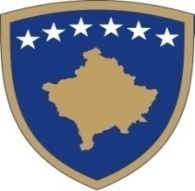 Republika e KosovësRepublika Kosova - Republic of KosovoQeveria - Vlada – GovernmentMinistria e Punës dhe Mirëqenies Sociale - Ministarstvo za Rad i Socijalne Zaštite Ministry of Labour and Social WelfareBazuar në nenin 12, paragrafi 4 të Ligjit Nr. 03/ L -149 për Shërbimin Civil të Republikës së Kosovës, dhe në Ligjin Nr. 04/L-077  për Marrëdhëniet e Detyrimeve, me qëllim të ofrimit të shërbimeve të veçanta, Ministria e Punës dhe Mirëqenies Sociale :                                                                                       Shpall Konkurs Publikpër Marrëveshje për Shërbime  të VeçantaDetyrat dhe përgjegjësitë :Ndihmon Zyrën e ministrit, Zyrën e Sektkretarit të përgjithshëm, Zyrën për komunikim me publikun, Agjencinë e Inspektoratit të Punës; Agjencinë e Punësimit të Republikës së Kosovës në fushën  në marrëdhënie  me publikun;Organizimin e fushatave  të Ministrisë së Punës dhe Mirëqenies Sociale dhe në aspektet tjera që ndërlidhen me fushveprimtarinë e MPMS-së Kryen edhe punë të tjera që janë në interes të shërbimit, sipas rekomandimit të shefit të kabinetit të ministrit, Sekretarit të përgjithshëm.Kualifikimet dhe përvoja e punës: Të ketë të kryer fakultetin e gazetarisë,  të ketë njohuri  dhe përvojë në fushën e marketingut dhe informimit, pesë (5) vite përvojë pune.Kushtet e pjesëmarrjes në konkurs :Të drejtë aplikimi kanë të gjithë Qytetarët e Republikës së Kosovës të moshës madhore të cilët kanë zotësi të plotë për të vepruar,  janë në posedim të drejtave civile dhe politike, kanë përgatitjen e nevojshme arsimore dhe aftësinë profesionale për kryerjen e detyrave dhe të cilët kanë aftësitë fizike që kërkohen për pozitën përkatëse. Aktet ligjore dhe nënligjore që e rregullojnë rekrutimin : Përzgjedhja bëhet në pajtim me nenin 12 paragrafi 4 të Ligjit Nr. 03/L-149 të Shërbimit Civil të Republikës së Kosovës, Ligjin Nr. 04/L-077, Për Marrëdhëniet e Detyrimeve.  Në këtë konkurs zbatohet një procedurë e thjeshtësuar e rekrutimit. Procedurat e konkurrimit : Procedura e konkurrimit është e hapur për kandidatët e jashtëm. Paraqitja e kërkesave :Marrja dhe dorëzimi i aplikacioneve: Divizioni për Burime Njerëzore, sheshi “Zahir Pajaziti” ndërtesa e re e MPMS-së në Prishtinë, aplikacioni mund të shkarkohet nga ueb-faqe http://mpms-gov.net/  Për informata më të hollësishme mund ta kontaktoni  Divizionin për Burimeve Njerëzore në numër telefoni  038 212-886, prej orës 8:00 – 16:00. Konkursi mbetet i hapur 7 (shtatë) ditë kalendarike, nga dita e publikimit, që nga data: 15.05.2018 deri më 21.05.2018, që konsiderohet dita e fundit e mbylljes së konkursit.Aplikacionet e dërguara me postë, të cilat mbajnë vulën postare mbi dërgesën e bërë ditën e fundit të afatit për aplikim, do të konsiderohen të vlefshme dhe do të merren në shqyrtim nëse arrijnë brenda 2 ditësh; aplikacionet që arrijnë pas këtij afati dhe aplikacionet e mangëta refuzohen. Aplikacionit i bashkëngjiten kopjet e dokumentacionit për kualifikimin arsimor, dhe dokumentacionet e tjera të nevojshme që kërkon vendi i punës, për të cilin konkurrohet. Aplikacionet e dorëzuara nuk kthehen! Kandidatët e përzgjedhur në listën e ngushtë do të ftohen në intervistë nëpërmjet telefonit. Ministria e Punës dhe Mirëqenies Sociale, mirëpret aplikacionet nga të dy gjinitë nga të gjitha komunitetet.Emri i Institucionit:   Ministria e Punës dhe Mirëqenies SocialeNjësia Organizative:Kabineti i Ministrit Titulli i punës:           Ekspert për Marrëdhënie me PublikunKoeficientiRaporton te:              Shefi i Kabinetit të MinistritLloji i kontratës:          Marrëveshje për Shërbime të Veçanta – (MSHV)Orari i punës:             I plotë Numri i ekzekutuesve:1 (një)Vendi:                         Prishtinë